REPUBLIKA HRVATSKA 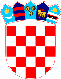 VUKOVARSKO SRIJEMSKA ŽUPANIJA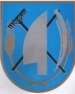 OPĆINA TOVARNIKOPĆINSKI NAČELNIKKLASA: 024-08/22-01/URBROJ: 2196-28-03-22-Tovarnik, 26.05.2022.   VIJEĆNICIMA OPĆINSKOG VIJEĆAOPĆINE TOVARNIKPREDMET: Prijedlog  Odluke o Izmjenama  i dopune Programa utroška sredstava od poljoprivrednog zemljišta za 2022. god. PRAVNA OSNOVA:   članak 31. Statuta Općine Tovarnik ( „Službeni vjesnik“ Vukovarsko-srijemske županije br. 3/22 ) članak  49. stavka 4. Zakona o poljoprivrednom zemljištu („Narodne novine“, broj 20/18, 115/18 i 98/19)PREDLAGATELJ: Načelnik  Općine TovarnikIZVJESTITELJ: pročelnica JUO Općine Tovarnik   NADLEŽNOST ZA DONOŠENJE: Općinsko vijećeTEKST PRIJEDLOGA:Temeljem članka 49. stavka 4. Zakona o poljoprivrednom zemljištu („Narodne novine“, broj 20/18, 115/18 i 98/19) te članka 31. Statuta Općine Tovarnik („Službeni vjesnik“ Vukovarsko-srijemske županije, broj 3/21), Općinsko vijeće Općine Tovarnik na svojoj 8.  sjednici održanoj dana 31.05.2022.  godine donosiIzmjene i dopune Programa   utroška sredstava od poljoprivrednog zemljišta za 2022. god. Članak 1.Ovim se programom određuje način utroška sredstava od zakupa i koncesije te prodaje poljoprivrednog zemljišta u vlasništvu RH na području Općine TovarnikČlanak 2.U proračunu Općine Tovarnik za 2022. god. planiraju se prihodi od poljoprivrednog zemljišta kako slijedi :Članak 3.Sredstva iz članka 2. Ovoga programa utrošit će se kako slijedi Članak 10.Ovaj program stupa na snagu osmi dan od dana objave u „Službenom vjesniku“ Vukovarsko-srijemske županije. PREDLAGATELJAnđelko Dobročinac, općinski načelnik Prihod od zakupa poljoprivrednog zemljišta u vlasništvu RH 630.000,00 kn 630.000,00Naknada od koncesije za poljoprivredno zemljište u vlasništvu RH 935.000,00 kn 935.000,00Prihod od prodaje poljoprivrednog zemljišta u vlasništvu Rh 120.000,00 kn 0,00Višak prihoda od poljoprivrednog zemljišta iz 2021. god. 0,00119. 333, 99UKUPNO: 1.685.000,00 KN 1.684.333,99 OPIS STAVKE IZNOSIzdatci za manifestaciju Tovarnički jesenski festival 331.000,00 kn Izdatci za rad razvojne agencije TINTL 100.000,00 kn Geodetsko katastarske usluge 20.000,00 kn Sufinanciranje razvoja poljoprivredne proizvodnje 529.000,00 kn Održavanje poljskih puteva 250.000,00 kn Krčenje i čišćenje poljoprivrednog zemljišta 150.000,00 kn Održavanje nerazvrstanih cesta 180.000,00  Deratizacija, dezinsekcija te veterinarsko-higijeničarske usluge 125.000,00 kn UKUPNO 1.685.000,00